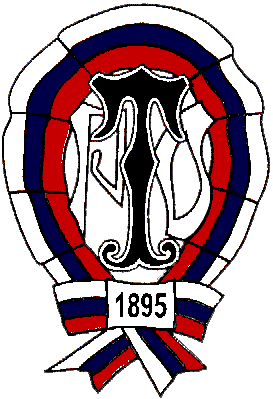 Федерация спортивного туризма РоссииОбращение в поисково-спасательную службуИтого активными способами передвижения: ___ км(название ПСС)Сообщаю, что группа туристовСообщаю, что группа туристовСообщаю, что группа туристовСообщаю, что группа туристовСообщаю, что группа туристовСТК «ГринтурСТК «ГринтурСТК «ГринтурСТК «ГринтурСТК «ГринтурСТК «ГринтурСТК «ГринтурСТК «ГринтурСТК «ГринтурСТК «ГринтурСТК «ГринтурСТК «ГринтурСТК «Гринтурв период с г. пог.г.будет проходитьбудет проходитьбудет проходитьтуристический маршрут туристический маршрут туристический маршрут туристический маршрут туристический маршрут кат. сложностикат. сложностикат. сложностикат. сложности(вид туризма)(вид туризма)(вид туризма)(вид туризма)(вид туризма)(вид туризма)(вид туризма)(вид туризма)(вид туризма)(вид туризма)(вид туризма)(вид туризма)(вид туризма)(вид туризма)(вид туризма)(вид туризма)(вид туризма)(вид туризма)Ориентиры дневных переходов:Ориентиры дневных переходов:Ориентиры дневных переходов:Ориентиры дневных переходов:Ориентиры дневных переходов:Ориентиры дневных переходов:Ориентиры дневных переходов:Ориентиры дневных переходов:Ориентиры дневных переходов:Ориентиры дневных переходов:Ориентиры дневных переходов:Ориентиры дневных переходов:Ориентиры дневных переходов:Ориентиры дневных переходов:Ориентиры дневных переходов:Ориентиры дневных переходов:Ориентиры дневных переходов:Ориентиры дневных переходов:ДатыДни путиУчастки маршрутаКмСпособы передвиженияВ группе всегоВ группе всегоВ группе всегоВ группе всегочеловек (а)человек (а)человек (а)человек (а)человек (а)человек (а)человек (а)человек (а)человек (а)человек (а)человек (а)человек (а)человек (а)человек (а)человек (а)человек (а)Руководитель группыРуководитель группыРуководитель группыРуководитель группыРуководитель группы(фамилия и.о.)(фамилия и.о.)(фамилия и.о.)(фамилия и.о.)(фамилия и.о.)(фамилия и.о.)(фамилия и.о.)(фамилия и.о.)(фамилия и.о.)(фамилия и.о.)(фамилия и.о.)(фамилия и.о.)(фамилия и.о.)(фамилия и.о.)(фамилия и.о.)(фамилия и.о.)(фамилия и.о.)(фамилия и.о.)(фамилия и.о.)(фамилия и.о.)(фамилия и.о.)(фамилия и.о.)(фамилия и.о.)(фамилия и.о.)Домашний адресДомашний адресДомашний адресДомашний адресДомашний адрестелефонтелефонe-maile-mailСвязь на маршруте (номер телефона, частота радиостанции, время связи):Связь на маршруте (номер телефона, частота радиостанции, время связи):Связь на маршруте (номер телефона, частота радиостанции, время связи):Связь на маршруте (номер телефона, частота радиостанции, время связи):Связь на маршруте (номер телефона, частота радиостанции, время связи):Связь на маршруте (номер телефона, частота радиостанции, время связи):Связь на маршруте (номер телефона, частота радиостанции, время связи):Связь на маршруте (номер телефона, частота радиостанции, время связи):Связь на маршруте (номер телефона, частота радиостанции, время связи):Связь на маршруте (номер телефона, частота радиостанции, время связи):Связь на маршруте (номер телефона, частота радиостанции, время связи):Связь на маршруте (номер телефона, частота радиостанции, время связи):Связь на маршруте (номер телефона, частота радиостанции, время связи):Связь на маршруте (номер телефона, частота радиостанции, время связи):Связь на маршруте (номер телефона, частота радиостанции, время связи):Связь на маршруте (номер телефона, частота радиостанции, время связи):Связь на маршруте (номер телефона, частота радиостанции, время связи):Связь на маршруте (номер телефона, частота радиостанции, время связи):Связь на маршруте (номер телефона, частота радиостанции, время связи):Связь на маршруте (номер телефона, частота радиостанции, время связи):Связь на маршруте (номер телефона, частота радиостанции, время связи):Связь на маршруте (номер телефона, частота радиостанции, время связи):Связь на маршруте (номер телефона, частота радиостанции, время связи):О прохождении маршрута группа должна сообщить:О прохождении маршрута группа должна сообщить:О прохождении маршрута группа должна сообщить:О прохождении маршрута группа должна сообщить:О прохождении маршрута группа должна сообщить:О прохождении маршрута группа должна сообщить:О прохождении маршрута группа должна сообщить:О прохождении маршрута группа должна сообщить:О прохождении маршрута группа должна сообщить:О прохождении маршрута группа должна сообщить:О прохождении маршрута группа должна сообщить:О прохождении маршрута группа должна сообщить:О прохождении маршрута группа должна сообщить:О прохождении маршрута группа должна сообщить:О прохождении маршрута группа должна сообщить:О прохождении маршрута группа должна сообщить:О прохождении маршрута группа должна сообщить:О прохождении маршрута группа должна сообщить:О прохождении маршрута группа должна сообщить:О прохождении маршрута группа должна сообщить:О прохождении маршрута группа должна сообщить:О прохождении маршрута группа должна сообщить:О прохождении маршрута группа должна сообщить:О прохождении маршрута группа должна сообщить:1.1.(кому)(кому)(кому)(кому)(кому)(кому)(кому)(кому)(кому)(кому)(кому)(кому)(кому)(кому)(кому)(кому)(кому)(кому)(кому)(кому)(кому)(кому)(кому)по адресупо адресупо адресупо адресутелефон, СМСтелефон, СМСтелефон, СМСтелефон, СМСe-maile-maile-mail2.2.(кому)(кому)(кому)(кому)(кому)(кому)(кому)(кому)(кому)(кому)(кому)(кому)(кому)(кому)(кому)(кому)(кому)(кому)(кому)(кому)(кому)(кому)(кому)по адресупо адресупо адресупо адресутелефон, СМСтелефон, СМСтелефон, СМСтелефон, СМСe-maile-maile-mailо начале маршрута изо начале маршрута изо начале маршрута изо начале маршрута изо начале маршрута изо начале маршрута изо начале маршрута изо начале маршрута изо начале маршрута изо начале маршрута издодододододододододог.из промежуточного пунктаиз промежуточного пунктаиз промежуточного пунктаиз промежуточного пунктаиз промежуточного пунктаиз промежуточного пунктаиз промежуточного пунктаиз промежуточного пунктаиз промежуточного пунктаиз промежуточного пунктадодододододододододог.об окончании маршрута изоб окончании маршрута изоб окончании маршрута изоб окончании маршрута изоб окончании маршрута изоб окончании маршрута изоб окончании маршрута изоб окончании маршрута изоб окончании маршрута изоб окончании маршрута издодододододододододог.О прохождении контрольных пунктов группа сообщит вамО прохождении контрольных пунктов группа сообщит вамО прохождении контрольных пунктов группа сообщит вамО прохождении контрольных пунктов группа сообщит вамО прохождении контрольных пунктов группа сообщит вамО прохождении контрольных пунктов группа сообщит вамО прохождении контрольных пунктов группа сообщит вамО прохождении контрольных пунктов группа сообщит вамО прохождении контрольных пунктов группа сообщит вамО прохождении контрольных пунктов группа сообщит вамО прохождении контрольных пунктов группа сообщит вамО прохождении контрольных пунктов группа сообщит вамО прохождении контрольных пунктов группа сообщит вамО прохождении контрольных пунктов группа сообщит вамО прохождении контрольных пунктов группа сообщит вамО прохождении контрольных пунктов группа сообщит вамО прохождении контрольных пунктов группа сообщит вамО прохождении контрольных пунктов группа сообщит вамО прохождении контрольных пунктов группа сообщит вамО прохождении контрольных пунктов группа сообщит вам(средство связи)(средство связи)(средство связи)(средство связи)(средство связи)(средство связи)(средство связи)(средство связи)(средство связи)(средство связи)(средство связи)(средство связи)(средство связи)(средство связи)(средство связи)(средство связи)(средство связи)(средство связи)(средство связи)(средство связи)(средство связи)(средство связи)(средство связи)(средство связи)Выпускающая организация:Выпускающая организация:Выпускающая организация:Выпускающая организация:Выпускающая организация:Выпускающая организация:Выпускающая организация:(адрес, телефон)(адрес, телефон)(адрес, телефон)(адрес, телефон)(адрес, телефон)(адрес, телефон)(адрес, телефон)(адрес, телефон)(адрес, телефон)(адрес, телефон)(адрес, телефон)(адрес, телефон)(адрес, телефон)(адрес, телефон)(адрес, телефон)(адрес, телефон)(адрес, телефон)(адрес, телефон)(адрес, телефон)(адрес, телефон)(адрес, телефон)(адрес, телефон)(адрес, телефон)(адрес, телефон)МКК дала группе особые указанияМКК дала группе особые указанияМКК дала группе особые указанияМКК дала группе особые указанияМКК дала группе особые указанияМКК дала группе особые указанияМКК дала группе особые указанияМКК дала группе особые указанияМКК дала группе особые указанияМКК дала группе особые указанияМКК дала группе особые указанияМаршрутная книжка №Маршрутная книжка №Маршрутная книжка №Маршрутная книжка №Маршрутная книжка №Маршрутная книжка №Выдана МККВыдана МККВыдана МККВыдана МКК(дата)(дата)(дата)(дата)(дата)(дата)(дата)(дата)(дата)(дата)(дата)(дата)(дата)(дата)(дата)(дата)(дата)(дата)(дата)(дата)(дата)(дата)(дата)(дата)Шифр МККШифр МККШифр МККШифр МККРуководитель группы(подпись)(фамилия и.о.)